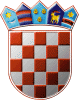         REPUBLIKA HRVATSKA    KOPRIVNIČKO-KRIŽEVAČKA                    ŽUPANIJA   OPĆINA GORNJA RIJEKA            Općinski načelnikKLASA: 400-01/23-01/02URBROJ: 2137-25-23-1Gornja Rijeka, 5. listopada 2023.	Na temelju članka 53. Statuta Općine Gornja Rijeka („Službeni glasnik Koprivničko-križevačke županije“ broj 1/18, 5/20. i 3/21) općinski načelnik Općine Gornja Rijeka objavljuje JAVNI POZIV za dostavu prijedloga za pripremu Proračuna Općine Gornja Rijeka za 2024. godinu i projekcija za 2025. i 2026. godinuI.	U pripremi je nacrt Proračuna Općine Gornja Rijeka za 2024. godinu, sa projekcijama za 2025. i 2026. godinu sukladno odredbama Zakona o proračunu („Narodne novine“ broj 144/21).II.	U cilju dobivanja što kvalitetnijeg prijedloga Proračuna, pozivamo sve zainteresirane mještane u proces kreiranja i planiranja Proračuna.III.	Rok za dostavu prijedloga sukladno priloženom obrascu je do 25. listopada 2023. godine.	Prijedlozi se mogu predati u Jedinstvenom upravnom odjelu Općine Gornja Rijeka ili poslati elektronskom poštom na adresu: opcina@gornja-rijeka.hr OPĆINSKI NAČELNIK:Darko FištrovićPRILOG 1.IME I PREZIME: _________________________________ADRESA: _______________________________________KONTAKT BROJ TELEFONA: _____________________U _______________, dana ____________2023. godineOPĆINA GORNJA RIJEKAPREDMET: Prijedlog projekta za uvrštenje u Proračun Općine Gornja Rijeka za 2024. godinu                        i projekcija za 2025. i 2026. godinuKratki opis projekta: 